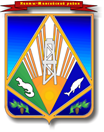 МУНИЦИПАЛЬНОЕ ОБРАЗОВАНИЕХАНТЫ-МАНСИЙСКИЙ РАЙОНХанты-Мансийский автономный округ – ЮграАДМИНИСТРАЦИЯ ХАНТЫ-МАНСИЙСКОГО РАЙОНАП О С Т А Н О В Л Е Н И Еот 07.02.2022                      		                                                           № 44г. Ханты-Мансийск«Об отмене постановления 
администрации Ханты-Мансийского района от 12.11.2018 № 319 «О муниципальной программе Ханты-Мансийского района «Содействие занятости населения Ханты-Мансийского района на 2019 – 2023 годы»В целях приведения муниципальных нормативных правовых актов Ханты-Мансийского района в соответствие с действующим законодательством и Уставом Ханты-Мансийского района:Признать утратившими силу с 01.01.2022 постановления администрации Ханты-Мансийского района:от 12.11.2018 № 319 «О муниципальной программе 
Ханты-Мансийского района «Содействие занятости населения 
Ханты-Мансийского района на 2019 – 2023 годы;от 25.03.2019 № 86 «О внесении изменений в постановление администрации Ханты-Мансийского района от 12.11.2018 № 319 
«О муниципальной программе Ханты-Мансийского района 
на 2019 – 2023 годы»;от 06.05.2019 № 125 «О внесении изменений в постановление администрации Ханты-Мансийского района от 12.11.2018 № 319 
«О муниципальной программе Ханты-Мансийского района 
на 2019 – 2023 годы»;от 30.10.2019 № 267 «О внесении изменений в постановление администрации Ханты-Мансийского района от 12.11.2018 № 319 
«О муниципальной программе Ханты-Мансийского района 
на 2019 – 2023 годы»;от 01.11.2019 № 285 «О внесении изменений в постановление администрации Ханты-Мансийского района от 12.11.2018 № 319 
«О муниципальной программе Ханты-Мансийского района 
на 2019 – 2023 годы»;от 27.01.2020 № 21 «О внесении изменений в постановление администрации Ханты-Мансийского района от 12.11.2018 № 319 
«О муниципальной программе Ханты-Мансийского района 
на 2019 – 2023 годы»;от 10.07.2020 № 184 «О внесении изменений в постановление администрации Ханты-Мансийского района от 12.11.2018 № 319 
«О муниципальной программе Ханты-Мансийского района 
на 2019 – 2023 годы»;от 16.12.2020 № 346 «О внесении изменений в постановление администрации Ханты-Мансийского района от 12.11.2018 № 319 
«О муниципальной программе Ханты-Мансийского района 
на 2019 – 2023 годы»;от 21.01.2021 № 17 «О внесении изменений в постановление администрации Ханты-Мансийского района от 12.11.2018 № 319 
«О муниципальной программе Ханты-Мансийского района 
на 2019 – 2023 годы»;от 16.04.2021 № 90 «О внесении изменений в постановление администрации Ханты-Мансийского района от 12.11.2018 № 319 
«О муниципальной программе Ханты-Мансийского района 
на 2019 – 2023 годы»;от 30.08.2021 № 216 «О внесении изменений в постановление администрации Ханты-Мансийского района от 12.11.2018 № 319 
«О муниципальной программе Ханты-Мансийского района 
на 2019 – 2023 годы»;от 09.12.2021 № 325 «О внесении изменений в постановление администрации Ханты-Мансийского района от 12.11.2018 № 319 
«О муниципальной программе Ханты-Мансийского района 
на 2019 – 2023 годы»;от 18.01.2022 № 8 «О внесении изменений в постановление администрации Ханты-Мансийского района от 12.11.2018 № 319 
«О муниципальной программе Ханты-Мансийского района 
на 2019 – 2023 годы».Опубликовать (обнародовать) настоящее постановление 
в газете «Наш район» в официальном сетевом издании «Наш район 
Ханты-Мансийский», разместить на официальном сайте администрации Ханты-Мансийского района. Контроль за выполнением постановления возложить 
на заместителя главы Ханты-Мансийского района, директора департамента имущественных и земельных отношений. Исполняющий полномочияглавы Ханты-Мансийского района                                           А.В.Витвицкий